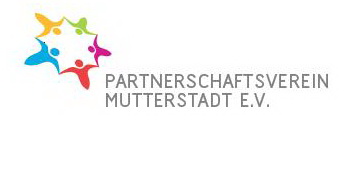                                                                                                                       www.Partnerschaftsverein-Mutterstadt.de                                                                                                                      www.Partnerschaftsverein-Mutterstadt.de                                                                                                                      www.Partnerschaftsverein-Mutterstadt.de                                                                                                                      www.Partnerschaftsverein-Mutterstadt.de         Aufnahmeantrag          Aufnahmeantrag          Aufnahmeantrag          Aufnahmeantrag Hiermit beantrage(n) ich (wir) die Aufnahme in den Partnerschaftsverein Mutterstadt e.V. als Mitglied(er)Hiermit beantrage(n) ich (wir) die Aufnahme in den Partnerschaftsverein Mutterstadt e.V. als Mitglied(er)Hiermit beantrage(n) ich (wir) die Aufnahme in den Partnerschaftsverein Mutterstadt e.V. als Mitglied(er)Hiermit beantrage(n) ich (wir) die Aufnahme in den Partnerschaftsverein Mutterstadt e.V. als Mitglied(er)NameVornameGeburtstagBerufStraße, Ort:, Straße, Ort:, Straße, Ort:, Telefon: E-Mail  @   @   @ Die E-Mail-Adresse wird nur für Vereinsinformationen verwendet und nicht an Dritte weitergegeben! Ich habe die DSGVO des Partnerschaftsverein Mutterstadt e.V. gelesen und bin bis auf Widerspruch damit einverstanden.Die E-Mail-Adresse wird nur für Vereinsinformationen verwendet und nicht an Dritte weitergegeben! Ich habe die DSGVO des Partnerschaftsverein Mutterstadt e.V. gelesen und bin bis auf Widerspruch damit einverstanden.Die E-Mail-Adresse wird nur für Vereinsinformationen verwendet und nicht an Dritte weitergegeben! Ich habe die DSGVO des Partnerschaftsverein Mutterstadt e.V. gelesen und bin bis auf Widerspruch damit einverstanden.Die E-Mail-Adresse wird nur für Vereinsinformationen verwendet und nicht an Dritte weitergegeben! Ich habe die DSGVO des Partnerschaftsverein Mutterstadt e.V. gelesen und bin bis auf Widerspruch damit einverstanden.Ich ermächtige den Partnerschaftsverein Mutterstadt e.V. Zahlungen von meinem Konto mittels Lastschrift innerhalb der Monate Januar/ Februar bzw. anteilmäßig des lfd. Jahres einzuziehen. Gleichzeitig weise ich mein Kreditinstitut an, die vom Partnerschaftsverein Mutterstadt e.V. gezogenen Lastschriften einzulösen.Einzelbeitrag:                                                        25,00 € JahresbeitragFamilien oder Vereinsbeitrag:                               35,00 € JahresbeitragBei Nichtteilnahme am Lasteinzugsverfahren werden wir eine Gebühr von 2,00 € erhebenHinweis: Ich kann innerhalb von acht Wochen, beginnend mit dem Belastungsdatum, die Erstattung des belasteten Betrages verlangen. Es gelten dabei die mit meinem Kreditinstitut vereinbarten Bedingungen. Zahlungsart: Wiederkehrende ZahlungGläubiger ID-Nummer: DE0400100000347351Mandanten Nummer:                                   (wird vom Verein eingetragen)Ich ermächtige den Partnerschaftsverein Mutterstadt e.V. Zahlungen von meinem Konto mittels Lastschrift innerhalb der Monate Januar/ Februar bzw. anteilmäßig des lfd. Jahres einzuziehen. Gleichzeitig weise ich mein Kreditinstitut an, die vom Partnerschaftsverein Mutterstadt e.V. gezogenen Lastschriften einzulösen.Einzelbeitrag:                                                        25,00 € JahresbeitragFamilien oder Vereinsbeitrag:                               35,00 € JahresbeitragBei Nichtteilnahme am Lasteinzugsverfahren werden wir eine Gebühr von 2,00 € erhebenHinweis: Ich kann innerhalb von acht Wochen, beginnend mit dem Belastungsdatum, die Erstattung des belasteten Betrages verlangen. Es gelten dabei die mit meinem Kreditinstitut vereinbarten Bedingungen. Zahlungsart: Wiederkehrende ZahlungGläubiger ID-Nummer: DE0400100000347351Mandanten Nummer:                                   (wird vom Verein eingetragen)Ich ermächtige den Partnerschaftsverein Mutterstadt e.V. Zahlungen von meinem Konto mittels Lastschrift innerhalb der Monate Januar/ Februar bzw. anteilmäßig des lfd. Jahres einzuziehen. Gleichzeitig weise ich mein Kreditinstitut an, die vom Partnerschaftsverein Mutterstadt e.V. gezogenen Lastschriften einzulösen.Einzelbeitrag:                                                        25,00 € JahresbeitragFamilien oder Vereinsbeitrag:                               35,00 € JahresbeitragBei Nichtteilnahme am Lasteinzugsverfahren werden wir eine Gebühr von 2,00 € erhebenHinweis: Ich kann innerhalb von acht Wochen, beginnend mit dem Belastungsdatum, die Erstattung des belasteten Betrages verlangen. Es gelten dabei die mit meinem Kreditinstitut vereinbarten Bedingungen. Zahlungsart: Wiederkehrende ZahlungGläubiger ID-Nummer: DE0400100000347351Mandanten Nummer:                                   (wird vom Verein eingetragen)Ich ermächtige den Partnerschaftsverein Mutterstadt e.V. Zahlungen von meinem Konto mittels Lastschrift innerhalb der Monate Januar/ Februar bzw. anteilmäßig des lfd. Jahres einzuziehen. Gleichzeitig weise ich mein Kreditinstitut an, die vom Partnerschaftsverein Mutterstadt e.V. gezogenen Lastschriften einzulösen.Einzelbeitrag:                                                        25,00 € JahresbeitragFamilien oder Vereinsbeitrag:                               35,00 € JahresbeitragBei Nichtteilnahme am Lasteinzugsverfahren werden wir eine Gebühr von 2,00 € erhebenHinweis: Ich kann innerhalb von acht Wochen, beginnend mit dem Belastungsdatum, die Erstattung des belasteten Betrages verlangen. Es gelten dabei die mit meinem Kreditinstitut vereinbarten Bedingungen. Zahlungsart: Wiederkehrende ZahlungGläubiger ID-Nummer: DE0400100000347351Mandanten Nummer:                                   (wird vom Verein eingetragen)Vor- und Nachname (Kontoinhaber)Straße und Hausnummer, PLZ und OrtIBAN Nummer SWIFT-BIC Nummer           (Die IBAN- bzw. SWIFT-BIC finden Sie auf Ihrem Kontoauszug bzw. Ihrer Bank-Karte)67112 Mutterstadt, den  Vor- und Nachname (Kontoinhaber)Straße und Hausnummer, PLZ und OrtIBAN Nummer SWIFT-BIC Nummer           (Die IBAN- bzw. SWIFT-BIC finden Sie auf Ihrem Kontoauszug bzw. Ihrer Bank-Karte)67112 Mutterstadt, den  Vor- und Nachname (Kontoinhaber)Straße und Hausnummer, PLZ und OrtIBAN Nummer SWIFT-BIC Nummer           (Die IBAN- bzw. SWIFT-BIC finden Sie auf Ihrem Kontoauszug bzw. Ihrer Bank-Karte)67112 Mutterstadt, den  Vor- und Nachname (Kontoinhaber)Straße und Hausnummer, PLZ und OrtIBAN Nummer SWIFT-BIC Nummer           (Die IBAN- bzw. SWIFT-BIC finden Sie auf Ihrem Kontoauszug bzw. Ihrer Bank-Karte)67112 Mutterstadt, den  (Unterschrift(en), bei Jugendlichen Unterschriften der Eltern oder Erziehungsberechtigten)(Unterschrift(en), bei Jugendlichen Unterschriften der Eltern oder Erziehungsberechtigten)(Unterschrift(en), bei Jugendlichen Unterschriften der Eltern oder Erziehungsberechtigten)Bankverbindung:    VR-Bank Rhein-Neckar eG,  BIC:GENODE61MA1, IBAN: DE64 6709 0000 0003 4399 17
                                  Sparkasse Vorderpfalz,         BIC: LUHSDE6AXXX, IBAN: DE42 5455 0010 0240 6015 42Bankverbindung:    VR-Bank Rhein-Neckar eG,  BIC:GENODE61MA1, IBAN: DE64 6709 0000 0003 4399 17
                                  Sparkasse Vorderpfalz,         BIC: LUHSDE6AXXX, IBAN: DE42 5455 0010 0240 6015 42Bankverbindung:    VR-Bank Rhein-Neckar eG,  BIC:GENODE61MA1, IBAN: DE64 6709 0000 0003 4399 17
                                  Sparkasse Vorderpfalz,         BIC: LUHSDE6AXXX, IBAN: DE42 5455 0010 0240 6015 42Bankverbindung:    VR-Bank Rhein-Neckar eG,  BIC:GENODE61MA1, IBAN: DE64 6709 0000 0003 4399 17
                                  Sparkasse Vorderpfalz,         BIC: LUHSDE6AXXX, IBAN: DE42 5455 0010 0240 6015 42Vorsitzender:           W. Hundsdörfer, Dahlienstrasse 32, D 67112 MutterstadtVorsitzender:           W. Hundsdörfer, Dahlienstrasse 32, D 67112 MutterstadtVorsitzender:           W. Hundsdörfer, Dahlienstrasse 32, D 67112 MutterstadtVorsitzender:           W. Hundsdörfer, Dahlienstrasse 32, D 67112 MutterstadtKasse:                      H. Klamm, Ginsterstrasse 5, D 67112 MutterstadtKasse:                      H. Klamm, Ginsterstrasse 5, D 67112 MutterstadtKasse:                      H. Klamm, Ginsterstrasse 5, D 67112 MutterstadtKasse:                      H. Klamm, Ginsterstrasse 5, D 67112 Mutterstadt